CHEMICAL REAGENT LOG – MECKLENBURG POLICE DEPARTMENTCrime Lab / Firearms Section / Reagent Log / 5% Hydrochloric Acid Solution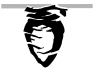 REAGENT: 5% Hydrochloric Acid Soln.( for Sodium Rhodizonate Test)REAGENT: 5% Hydrochloric Acid Soln.( for Sodium Rhodizonate Test)FORMULA:  Concentrated HCl (5ml), Distilled Water (95 ml)FORMULA:  Concentrated HCl (5ml), Distilled Water (95 ml)Date MadeAnalystExpiration DateDispositionNONE